INSTRUKSI KERJAVERIFIKASI BARANG DAN JASAFAKULTAS TEKNOLOGI PERTANIANUNIVERSITAS BRAWIJAYADaftar IsiHalaman depan dan pengesahan 	iDaftar isi 	iiTujuan 	1Ruang lingkup 	1Prinsip	1Dokumen /Peralatan (disesuaikan dengan unit kerja) 	1Prosedur/cara kerja (disesuaikan dengan unit kerja)  	1Bagan alir  	2Lampiran 	21. Form checklist kesesuaian barang/ jasa yang dipesan	3Tujuan Memastikan kesesuaian barang dan jasa yang diterima dengan barang ataupun jasa pada saat pengadaan, baik jumlah maupun spesifikasinya. Ruang lingkup Kegiatan verifikasi barang dan jasaPrinsipMelakukan verifikasi terhadap kesesuaian barang/jasa yang telah dipesanDokumen Daftar alat/ jasa yang telah dipesanForm checklist kesesuaian barang/ jasa yang dipesanProsedurPada saat penerimaan produk, penerima barang (laboran/ anggota laboratorium) memeriksa barang dengan mengisi form checklist penerimaan barang/jasa (1 hari).Penerima hanya boleh menerima barang/jasa yang sesuai dengan harga spesifikasi yang dipesan sesuai dengan daftar list pesanan (1 hari)Menerima barang yang sudah sesuai dengan harga dan spesifikasi yang dipesan (1 hari)Melakukan complaint dan penolakan sementara, jika barang yang datang tidak sesuai dengan spesifikasi yang telah dipesan (sesuai perjanjian dengan mitra penyedia barang)Melaporkan kepada Ketua Laboratorium hasil verifikasi penerimaan barang/ jasa dengan melampirkan form checklist penerimaan barang/ jasa (1 hari)Bagan Alir LampiranForm checklist kesesuaian barang/ jasa yang dipesanLampiran 1. Form checklist kesesuaian barang/ jasa yang dipesanFORM CHECKLIST PENERIMAAN BARANG/ JASALABORATORIUM TEKNIK PENGOLAHAN PANGAN DAN HASIL PERTANIANPetunjuk: Isilah 3 kolom di sebelah kanan dengan tanda (x) sesuai dengan kondisi barang/ jasa yang datang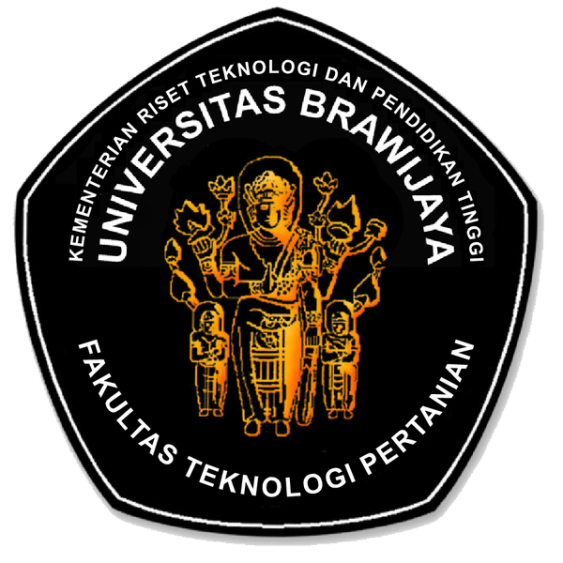 FAKULTAS TEKNOLOGI PERTANIANUNIVERSITAS BRAWIJAYAKode/No: 01000 07302FAKULTAS TEKNOLOGI PERTANIANUNIVERSITAS BRAWIJAYATanggal: 6 April 2017INSTRUKSI KERJA VERIFIKASI BARANG DAN JASARevisi: 0INSTRUKSI KERJA VERIFIKASI BARANG DAN JASAHalaman: 1 dari 10ProsesPenanggungjawabPenanggungjawabPenanggungjawabTanggalProsesNamaJabatanTandatanganTanggal1. PerumusanRizky L.R. Silalahi, STP, M.ScKetua GJM FTP6 April 20172. PemeriksaanAgustin Krisna Wardana, STP, Wakil Dekan I FTP6 April 20173. PersetujuanDr. Ir. Sudarminto S.YDekan FTP6 April 20174. PenetapanDr. Ir. Sudarminto S.YDekan FTP6 April 20175. PengendalianRizky L.R. Silalahi, M.ScKetua GJM FTP6 April 2017NoUraianSesuaiTidakSesuaiKet.1Nama dan jumlah produk2Kebenaran jenis, nomor seri, dan tipe3Tidak ada kerusakan, kebocoran, dan kadaluarsa4Kondisi kemasan (sesuai syarat kemasan tertentu)5Spesifikasi alatRekomendasi :   Tolak / Terima (coret yang tidak perlu)Rekomendasi :   Tolak / Terima (coret yang tidak perlu)Rekomendasi :   Tolak / Terima (coret yang tidak perlu)Rekomendasi :   Tolak / Terima (coret yang tidak perlu)Rekomendasi :   Tolak / Terima (coret yang tidak perlu)